Getting Started: Furniture Drive Tool Kit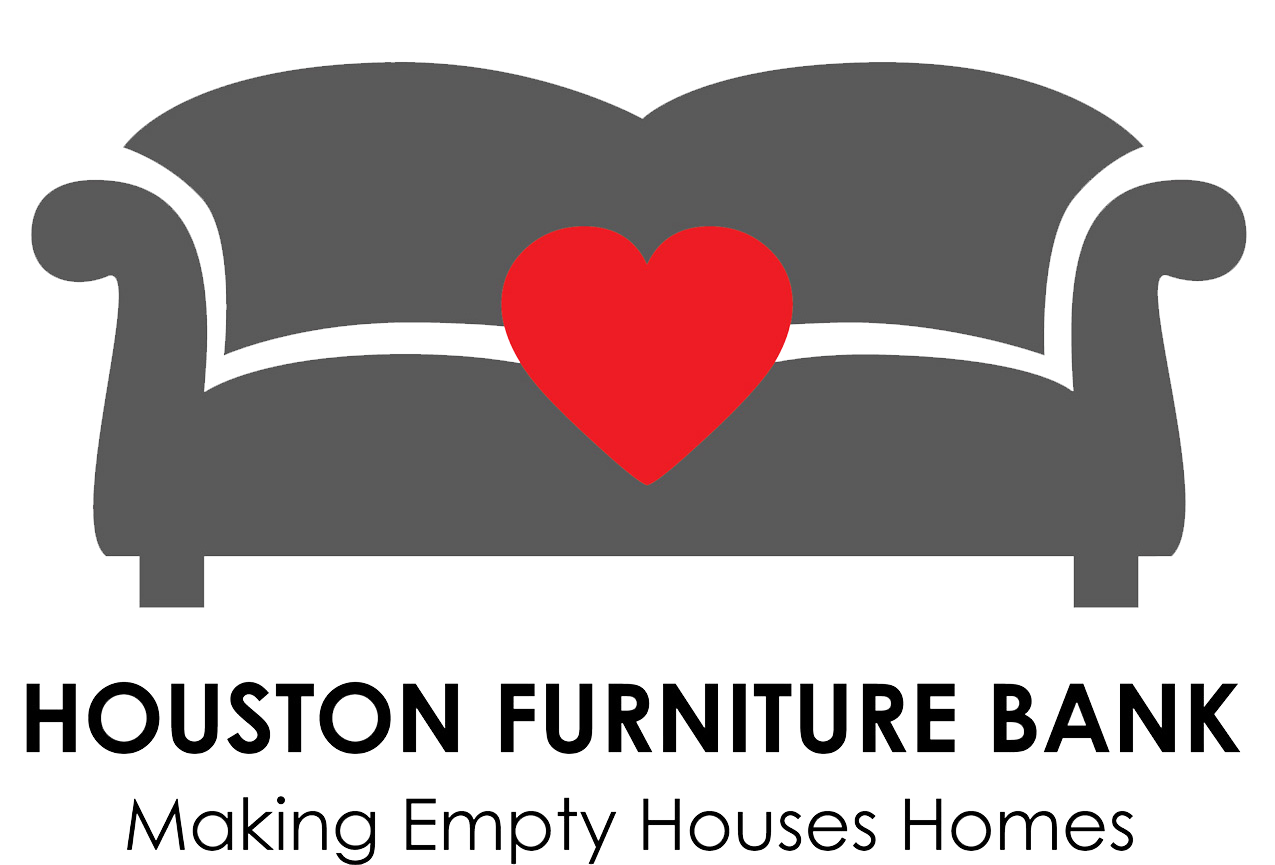 About Houston Furniture Bank Houston Furniture Bank is a charitable 501(c)(3) entity that has been serving families since 1992! We serve as a stepping stone to improve living conditions resulting from poverty, homelessness, domestic violence, mental and physical health concerns, and natural disasters by providing furniture at no-cost to families and individuals. The furniture and household items you collect will help individuals and families from over 45 social service agencies create a safe, comfortable and healthy home. So far, we have helped over 100,000 individuals, including over 50,000 children! Since our resources depend on generous community donations, a furniture drive is a great way to ensure that we have the items needed to serve those in need. In addition, we:Help over 1,000 families each year.Established the Furniture Outlet, which supplements funding for our organization through the resale of donated items and is accessible to the general public.Established a mattress-recycling program in 2012 to help remove the 750,000 mattresses that are discarded into Houston area landfills each year. Created the No Kids on the Floor! Initiative in 2019 to address the estimated 300,000 children who sleep on the floor in the Greater Houston area. and has served 1,000 children alone in 2020.Established our Mattress Builders program in 2018, as a social business in the wake of Hurricane Harvey. 3,500 Harvey survivors have been assisted to date. The Mattress Builders also work tirelessly to create bed sets for our “No Kids on the Floor!” Initiative.Initiated a Donation Art Gallery, which is made up of original artwork donated by local artists. Clients select a piece of art after their appointment to help make their empty house a home.Have a volunteer decorating service (D.I.V.A.S.) that helps select furnishings and makeover selected families’ homes.Are a second chance employer, working to create job opportunities for individuals with barriers to employment.Why Host a Houston Furniture Drive?It is easy to plan and executeYou will have an impact on creating family stability in our communityOpportunity to educate your local community about Houston Furniture BankA great opportunity for team building and leadershipThere is an option to volunteer after the furniture drive to see the full impact of your donationHow to Conduct a Furniture DriveStep 1: Choose a DateFurniture drives can be held any time, so choose the right time for your organization to host your driveWe suggest you choose a furniture drive that is at least six weeks before the eventKeep us informed of any changesStep 2: Establish a CommitteeDevelop a roster of the volunteer committee with their full name and contact informationIn preparation they should:Recruit volunteersAssign volunteer job descriptionsManage instructions and formsAssemble Donor/Drop-Off Crew and Tallier packetsDuring the event they will:Keep track of crewsMake sure the drive is running smoothlyWe recommend that you have the following volunteer positions:Outreach AssistantReceives calls from potential donorsTells the donor that we will fill out a donation form and they will receive a tax receipt at drop-offSchedulerSends a reminder email and calls each donor a week before the driveAssembles Drop-Off Crew and Tallier Packets“Traffic Cop” Plans and directs the route through the parking lot which directs the individuals who are dropping off their donationsDrop-Off Crew Greets donors dropping off their donationsFills out a Drop-Off Form and a Tax ReceiptExplains the donation count to TallierTallier Receives donation drop-off formsAdds items to the Donation Tally FormStep 3: Create Advertisement We will provide templates, or you can create your own! Please share the finalized advertisement with us for approvalWe recommend the following types of advertising:Outreach brochuresWeb advertising (websites, social media, email campaigns, etc.)Outside publications such as signs and bannersStep 4: PromoteSet a goal for the number of pieces of furniture your organization wants to collectShare promotion materials on your organization’s social media channels one month in advancePost your flyers in high traffic areas! Use your company newsletter or email the staff to let them know it’s happeningWe will make announcements about the drive on our web channelsStep 5: Collect Furniture!Conduct the furniture drive!Take progress pictures throughout the driveCollect quotes from volunteers and donorsStep 6: Wrap UpCelebrate your successful furniture drive!Report the number of furniture items collectedShare quotes from volunteers and donors Set a date for your next furniture drive, make it an annual event!Step 7: Celebrate!Thank your volunteers and donorsShare results and photos with local media, employees, customers, and other stakeholdersWe are more than happy to arrange an in-person thank you and share photos on social mediaTHANK YOU FOR YOUR SUPPORT!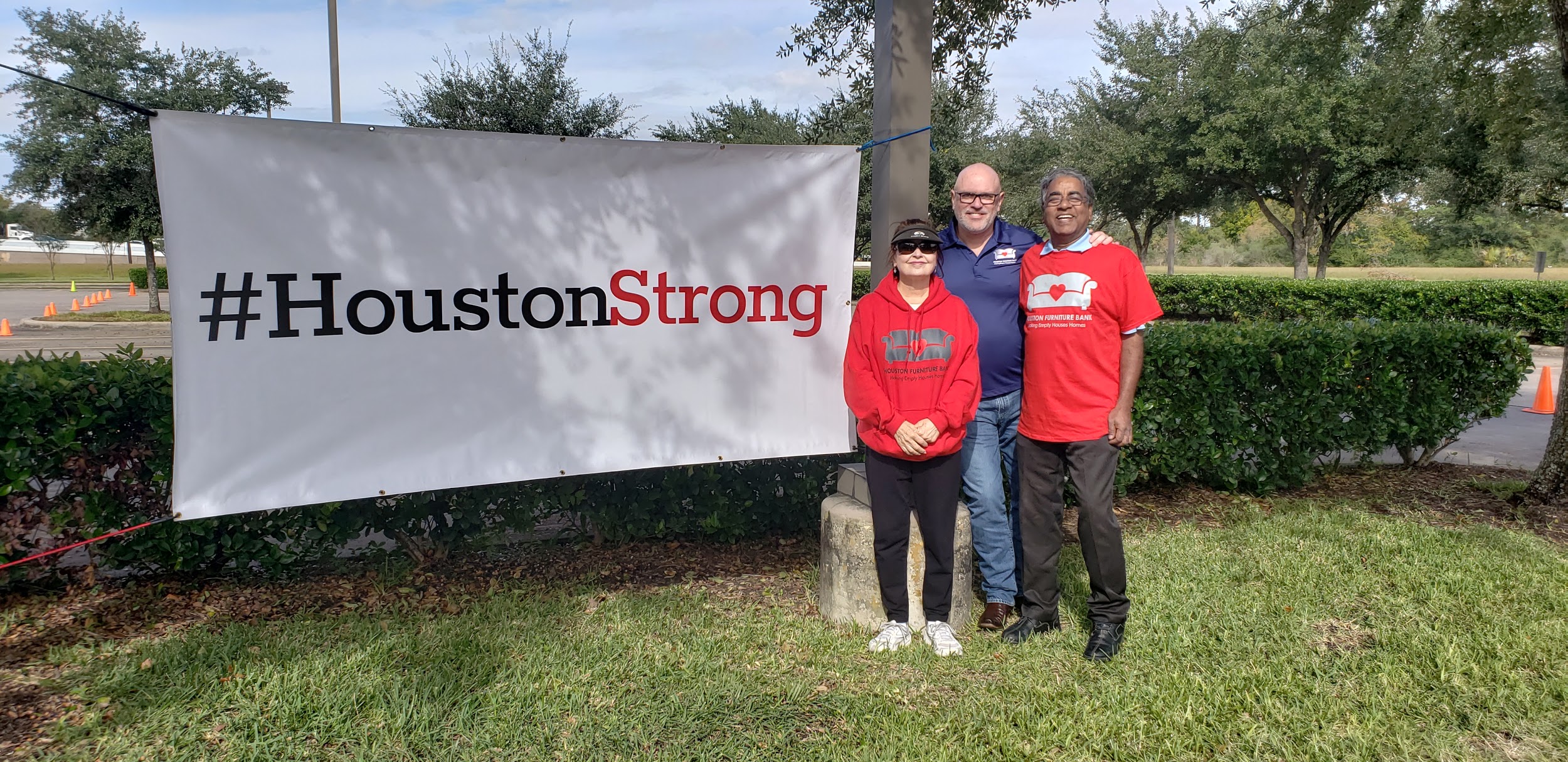 If you have any questions or concerns about how to set up a furniture drive, please do not hesitate to contact us! Houston Furniture Bank Contact Information:Lillie MuñozE-mail: lillie@houstonfurniturebank.orgOffice Phone: (713) 842-9771Cell Phone: (832) 863-1996Thank you for showing an interest in sponsoring a furniture drive in your area for Houston Furniture Bank! Here is everything you need to know to run a successful single-site drop-off furniture drive. Together, we will provide essential furniture to our neighbors in need and continue our mission of making empty houses homes! DID YOU KNOW? Every $150 donated allows us to give a new, high-quality mattress set to a child in need.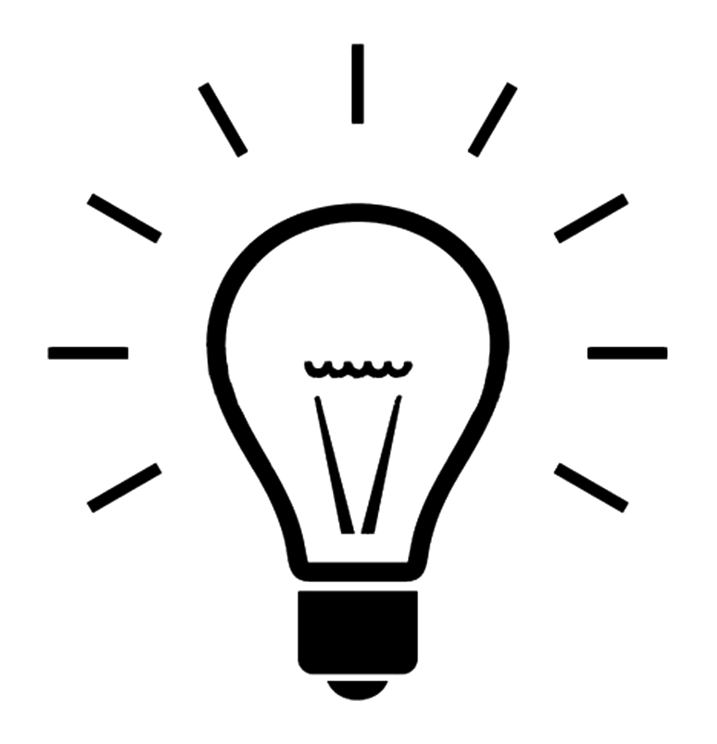 Feel free to collect cash or check donations in addition to furniture items! Checks should be made out to Houston Furniture Bank, with “Furniture Drive” written in the memo line. 